保单减保指引1、《个人保险合同变更申请书》打印后手工填写2、投保人身份证正反面，被保险人身份证正反面， 3、投保人银行卡照片正反面发送至我司邮箱baoquan@kunlunhealth.com 如有问题，您可拨打我司客服电话4008118899进行咨询，感谢您的理解和支持。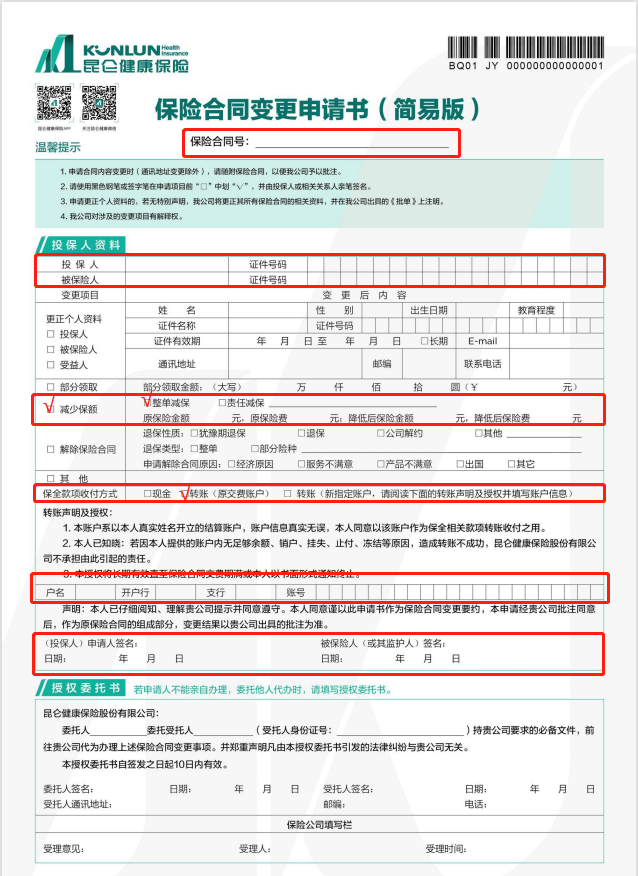 